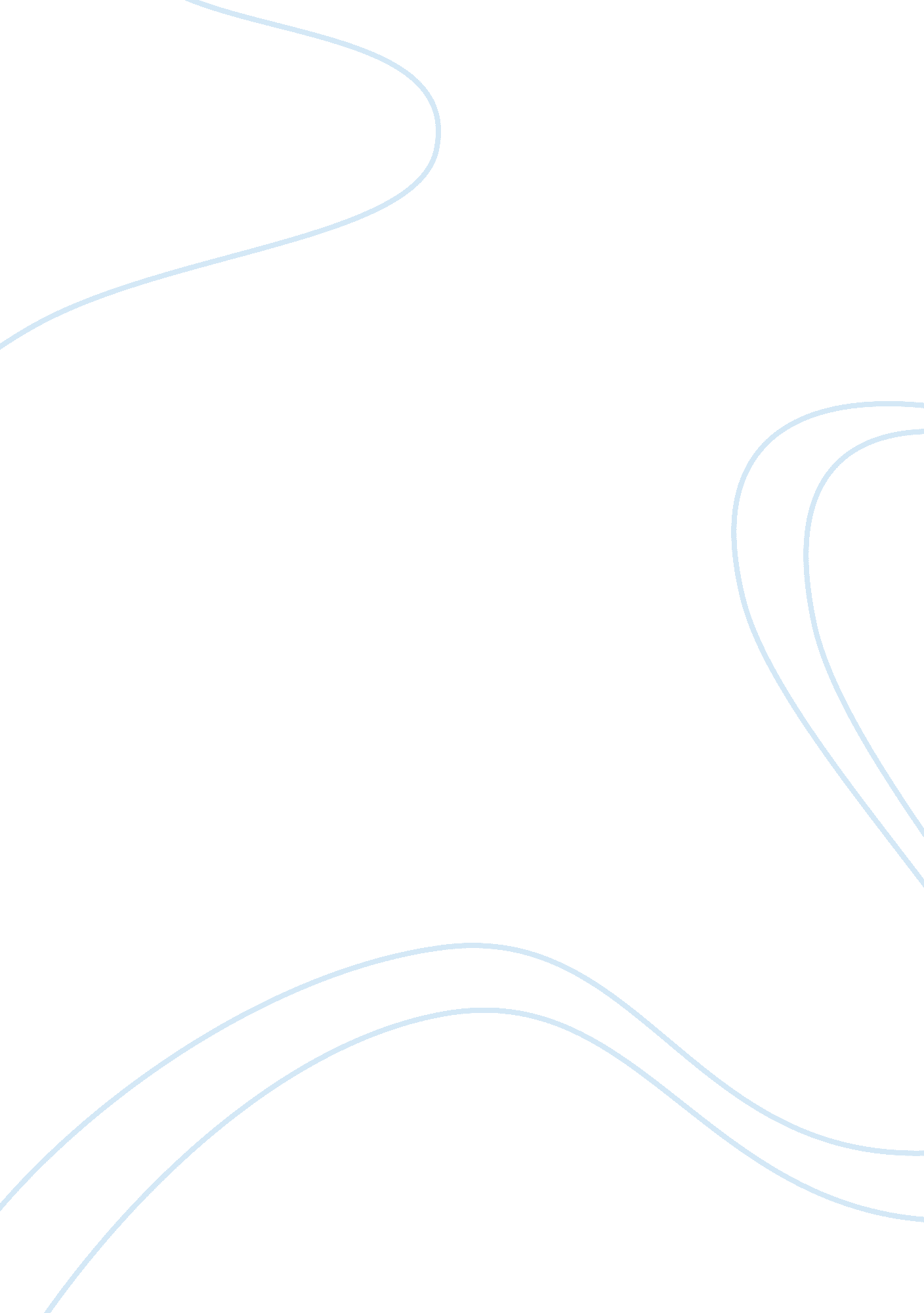 Millions policies. in addition to this, failure to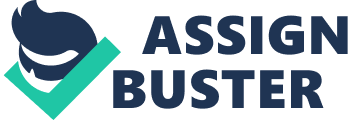 Millions of Americans consider excellent health insurance plans that protect entire family as most important. Health services are so costly that it pushes many American families into bankruptcy simply because they did not pay for adequate health insurance. Accidents and illness occur when they are least expected. In such circumstances, paying for best family health insurance beforehand is what saves a lot of people. Moreover, American families often travel together frequently compared to other parts of the world. Unfortunate events many times include entire family rather than just one of them. This creates a larger vacuum on financial resources. Only a few can ignore the needs of adequate health insurance policy. They may have lots of money to burn, and of course, they are least likely to encounter unfortunate events. Their only medical related problems could be genetically linked or inherited inconveniences. But then, they can afford the best medical attention too. And of course, you can bet that these very people lead the insurance buying among the entire consumers market place. Finding affordable health insurance family plans is then of primary importance to all of us. If you want health and wellness to be part of your family vivacity, you need to know some salient points about purchasing the right policies. In addition to this, failure to shop adequate financial safety coverage for health plans is linked to taxes, subsidies and penalties. Fortunately, internet can bring home all the information you need simple and quick. Take a look at below mentioned pointers. 1. Take your time to understand  It takes some time to get familiar with medical terms and terminology. Becoming aware is the first step to start considering offers from various health insurance companies. While you may already know premiums and deductibles, understand what is copay and coinsurance too. You may have to choose cautiously and sensibly between a set cost for covered services and a percentage paid by you for covered health care services. You yourself can make looking for family health insurance coverage simpler. 2. Plan for the future by considering the medical historyShopping in the market place or the private health insurance carriers requires being aware of your family’s needs. Consider those things, which you cannot ignore or get on without as the most important. For example, maternity coverage may or may not be required. It is generally not included and some providers do not have the facility to do so. Buyers should clear up such matters at the time of purchase because switching midway may be difficult. 3. Simplify your needs and purchase It pays to limit your premium expenses to all that is required and applicable to your family members. Ignore remote possibilities that cause premiums to rise significantly. Online resources help get health insurance quote to shop right policies. 4. Looking at the Network to determine what you pay Different companies offer different network services. If you have some personal preferences for doctors, specialists or wellness service providers make sure they are included in the network. Otherwise, it may cost you a packet. 